MRC de Minganie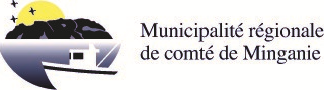 demande d’aide financière, ANNÉE 2024-2025Programme d’aménagement durable des forêtsVeuillez retourner ce formulaire dûment complété au plus tard le 2 août 2024Par la poste :						Par courriel :Johann Lucas	jlucas@mrc.minganie.org 1303, rue de la DigueHavre-Saint-Pierre (Québec)  G0G 1P0418 538-2732 poste 1242Les informations à compléter ci-dessous sont obligatoires. Toute demande incomplète ne pourra pas être analysée.RENSEIGNEMENTS GÉNÉRAUXRENSEIGNEMENTS SUR LE PROJETMerci de compléter ce budget prévisionnel en précisant autant que possible la répartition des coûts estimatifs.*	Le total des coûts estimatifs doit être égal au total des sources de financement. DÉCLARATION ET DOCUMENTATION REQUISESANNEXE 1Résolution du conseil d’administration de 				(Nom de l’organisme)tenue le 		 à 				(Date)			(Heure)à la 		(Municipalité)Il est proposé par 		, appuyé par 			(Nom)		(Nom)et accepté à l’unanimité que 		 soit mandaté pour représenter	(Nom)	(Nom de l’organisme)qui demande une aide financière pour le projet 			(Titre du projet)en vertu du Programme d’aménagement durable des forêts du ministère des Forêts, de la Faune et des Parcs.Titre du projet 1.1	Identification du promoteur1.1	Identification du promoteur1.1	Identification du promoteur1.1	Identification du promoteurOrganisme :Organisme :Organisme :Organisme :Président(e) :Téléphone :Télécopieur :Télécopieur :Adresse (numéro et rue, case postale) :Municipalité (Ville) :Municipalité (Ville) :Code postal :Courrier électronique :Courrier électronique :Courrier électronique :Courrier électronique :1.2	Identification de la personne autorisée à agir au nom de l’organisme 1.2	Identification de la personne autorisée à agir au nom de l’organisme 1.2	Identification de la personne autorisée à agir au nom de l’organisme 1.2	Identification de la personne autorisée à agir au nom de l’organisme Nom :Nom :Téléphone :Téléphone :Fonction au sein de l’organisme :Fonction au sein de l’organisme :Télécopieur :Télécopieur :Adresse (si différente de celle de l’organisme)Municipalité (Ville)Municipalité (Ville)Code postalCourrier électronique :Courrier électronique :Courrier électronique :Courrier électronique :2.1	Catégorie2.1	CatégorieType d’intervention Travaux sur chemin multiusages (4.3)	 Travaux d’aménagement forestier sur territoires forestiers résiduels (4.2) Activités visant à favoriser l’aménagement forestier et la mise en valeur de la ressource forestière (4.4)	 Autre : ___________________________________________________Type d’intervention Travaux sur chemin multiusages (4.3)	 Travaux d’aménagement forestier sur territoires forestiers résiduels (4.2) Activités visant à favoriser l’aménagement forestier et la mise en valeur de la ressource forestière (4.4)	 Autre : ___________________________________________________Localisation du projet (joindre une carte illustrant l’emplacement des travaux terrain)Localisation du projet (joindre une carte illustrant l’emplacement des travaux terrain)Municipalité/communauté2.2	Description du projet 2.2	Description du projet Décrire la nature du projet (exemples : travaux terrain, projet récréotouristique, gestion intégrée des ressources, etc.) Obligatoire pour les travaux terrain : inclure une carte et toute autre information permettant de localiser facilement les travaux. Suite à l’annexe _______Objectifs (buts à atteindre, compte tenu de l’état de situation qui justifie la réalisation du projet) Suite à l’annexe _______Liens avec les objectifs du PADF Suite à l’annexe _______Décrire la nature du projet (exemples : travaux terrain, projet récréotouristique, gestion intégrée des ressources, etc.) Obligatoire pour les travaux terrain : inclure une carte et toute autre information permettant de localiser facilement les travaux. Suite à l’annexe _______Objectifs (buts à atteindre, compte tenu de l’état de situation qui justifie la réalisation du projet) Suite à l’annexe _______Liens avec les objectifs du PADF Suite à l’annexe _______2.2	Description du projet (suite) Qualification du promoteur (indiquez l’expérience et les réalisations du promoteur ou du (de la) chargé(e) de projet) Suite à l’annexe _______2.3	Résumé des couts estimatifs du projet2.3	Résumé des couts estimatifs du projet2.4	Sources de financement 2.4	Sources de financement Salaires et charges sociales$Mise de fonds (minimum 25 %)$Gestion et administration$Aide financière demandée à la MRC$Honoraires professionnels$Contribution provinciale
Précisez :$Fourniture et matériel$Contribution fédéralePrécisez :$Achat ou location d’équipement$Contribution CLD$Transport et hébergement$Contribution municipalité$Publicité$Autres revenus d’opération$Taxes non récupérables$Autres commandites$Autres, précisez :$Autres, précisez :$Autres, précisez :$Autres, précisez :$Autres, précisez :$TOTAL DES COÛTS ESTIMATIFS$TOTAL DES SOURCES DE FINANCEMENT$2.5	Activités et échéancier proposé (le projet devra être complété au plus tard le 31 décembre 2025)2.5	Activités et échéancier proposé (le projet devra être complété au plus tard le 31 décembre 2025)2.5	Activités et échéancier proposé (le projet devra être complété au plus tard le 31 décembre 2025)DATE (aaaa-mm-jj)ACTIVITÉCOÛT$$$TOTAL DES COÛS ESTIMATIFSTOTAL DES COÛS ESTIMATIFS$2.6	Suivi et évaluation2.6	Suivi et évaluationDATEACTIVITÉNom du professionnel qui supervisera et approuvera les travaux (travaux terrain : ingénieur forestier) :Nom du professionnel qui supervisera et approuvera les travaux (travaux terrain : ingénieur forestier) :3.1	Déclaration du promoteur3.1	Déclaration du promoteurJ’atteste que les renseignements indiqués au présent formulaire sont véridiques.J’atteste que les renseignements indiqués au présent formulaire sont véridiques.NOM :SIGNATUREFONCTION :SIGNATUREDATE (aaaa-mm-jj) : SIGNATURE3.2	Pièce(s) à fournir pour appuyer la demande de financement et l’analyse du projet	Travaux terrain : carte et autres éléments (ex. : coordonnées) permettant de localiser facilement les travaux;	Résolution du conseil d’administration autorisant le dépôt de la demande, la mise de fonds et la personne à signer les documents officiels de l’organisme (voir modèle à l’annexe 1);	Documents en annexe avec la description détaillée du projet, au besoin;	Lettres d’appui, s’il y a lieu;	Confirmations de financement disponibles lors du dépôt du projet;	Tout autre document utile à l’analyse du projet.N.B.	Les permis d’interventions requis du MRNF, les autres permis ou autorisations devront être obtenus avant l’autorisation du projet.NOM DE L’ORGANISME :NOM DE L’ORGANISME :ADRESSE :ADRESSE :PrésidentSecrétaireSignatureSignatureDateDate